Загальна інформаціяРозклад занять: https://rozklad.ontu.edu.ua/login.php)Анотація навчальної дисципліни                                 Навчальна дисципліна "Антимонопольне регулювання галузевих ринків" є важливою для підготовки фахівців із управління у сфері економічної конкуренції.Антимонопольне регулювання галузевих ринків можна розглядати одночасно як науку, управлінську діяльність і навчальну дисципліну. Антимонопольне регулювання як наука – це синтез правових, економічних та управлінських знань про суть, методологію і засоби впливу держави на розвиток конкурентних відносин. Антимонопольне регулювання як навчальна дисципліна – це навчальний курс, у процесі якого студенти набувають знання про суть, цілі, методи та інструменти впливу держави на розвиток конкурентних відносин в економіці країни в цілому та на окремих галузевих ринках.Інформаційною базою навчальної дисципліни " Антимонопольне регулювання галузевих ринків" є нормативно-законодавчі акти, статистична інформація, звітність Антимонопольного комітету України, наукові публікації, аналітичний матеріал з питань захисту економічної конкуренції та антимонопольного регулювання. Навчальна дисципліна «Антимонопольне регулювання галузевих ринків» базується на вивченні дисциплін «Макроекономіка», « Мікроекономіка», «Економіка публічного сектору», Основи публічного адміністрування», « Регіонально-адміністративний менеджмент».3. Мета навчальної дисципліниМетою дисципліни " Антимонопольне регулювання галузевих ринків" є формування у студентів сучасного економічного образу мислення та спеціальних знань щодо захисту конкуренції, антимонопольного регулювання та контролю; набуття умінь та формування компетенцій, необхідних для виконання функцій та реалізації повноважень органів державної влади у сфері конкурентних відносин.Основними завданнями вивчення дисципліни «Антимонопольне регулювання галузевих ринків» є отримання студентами базових знань щодо  організації і функціонування ринкових структур, з’ясування теоретичних основ дослідження галузевих ринків, визначення впливу ринкових структур на поведінку учасників ринкових відносин, необхідність та сутність   державного регулювання економічних процесів, а також набуття навичок  аналізу внутрішнього та зовнішнього конкурентного ринкового середовища.        Після опанування курсу «Антимонопольне регулювання галузевих ринків» здобувачі повинні знати: зміст основних проблем ринкової економіки; концепцію ринкової системи господарювання; механізм функціонування ринку; класифікацію ринків за галузевою ознакою і рівнем конкуренції; систему антимонопольного законодавства, правовий статус АМК України; функції і роль держави у ринковій економіці, основні положення державної конкурентної політики; необхідність і сутність антимонопольного регулювання галузевих ринків, методи та інструменти регулювання ;методи та форми стимулювання розвитку  конкуренції в галузі; поняття та порядок визначення конкурентного  становища суб’єктів господарювання поняття та засоби захисту економічної конкуренції, особливості монопольних та олігопольних ринків, а  також   вміти : досліджувати типи ринкових структур та визначити їх вплив на поведінку учасників економічних процесів; визначати рівень концентрації на галузевому ринку, його територіальні та продуктові межі: визначати рівень монопольної влади, проаналізувати втрати суспільства від монополізму, неефективного розподілу ресурсів; аналізувати  втрати суспільства  від Х-неефективності, оцінювати необхідність регулювання галузей природної монополії та його ефективність: застосовувати норми антимонопольного законодавства та методи державного регулювання в майбутній практичній діяльності. 4.Програмні компетентності та програмні результати навчання за дисципліною                                           http://pya.ontu.edu.ua/wp-content/uploads/2022/11/%D0%90%D0%BD%D1%82%D0%B8%D0%BC%D0%BE%D0%BD%D0%BE%D0%BF%D0%BE%D0%BB%D1%8C%D0%BD%D0%B5-%D1%80%D1%83%D0%B3%D1%83%D0%BB%D1%8E%D0%B2-%D0%B3%D0%B0%D0%BB%D1%83%D0%B7%D0%B5%D0%B9-%D1%80%D0%B8%D0%BD%D0%BA%D1%96%D0%B2.pdf                                        5.Зміст навчальної дисципліниhttp://pya.ontu.edu.ua/wp-content/uploads/2022/11/%D0%90%D0%BD%D1%82%D0%B8%D0%BC%D0%BE%D0%BD%D0%BE%D0%BF%D0%BE%D0%BB%D1%8C%D0%BD%D0%B5-%D1%80%D1%83%D0%B3%D1%83%D0%BB%D1%8E%D0%B2-%D0%B3%D0%B0%D0%BB%D1%83%D0%B7%D0%B5%D0%B9-%D1%80%D0%B8%D0%BD%D0%BA%D1%96%D0%B2.pdf                                       6.Система оцінювання та інформаційні ресурсиВиди контролю: поточний, підсумковий - диф. ЗалікСхема нарахування балів: http://pya.ontu.edu.ua/wp-content/uploads/2022/11/%D0%90%D0%BD%D1%82%D0%B8%D0%BC%D0%BE%D0%BD%D0%BE%D0%BF%D0%BE%D0%BB%D1%8C%D0%BD%D0%B5-%D1%80%D1%83%D0%B3%D1%83%D0%BB%D1%8E%D0%B2-%D0%B3%D0%B0%D0%BB%D1%83%D0%B7%D0%B5%D0%B9-%D1%80%D0%B8%D0%BD%D0%BA%D1%96%D0%B2.pdfІнформаційні ресурси: http://pya.ontu.edu.ua/wp-content/uploads/2022/11/%D0%90%D0%BD%D1%82%D0%B8%D0%BC%D0%BE%D0%BD%D0%BE%D0%BF%D0%BE%D0%BB%D1%8C%D0%BD%D0%B5-%D1%80%D1%83%D0%B3%D1%83%D0%BB%D1%8E%D0%B2-%D0%B3%D0%B0%D0%BB%D1%83%D0%B7%D0%B5%D0%B9-%D1%80%D0%B8%D0%BD%D0%BA%D1%96%D0%B2.pdf                                         7.Політика навчальної дисципліни Політика навчальної дисципліни прописана з урахуванням законодавства України та ISO 9001:2015 (https://onaft.edu.ua/download/dqcc/ONAFT_policy.pdf), «Положення про академічну доброчесність в ОНАХТ» (https://www.onaft.edu.ua/download/ pubinfo/Regulat-Academic-Integrity.pdf), «Положення про організацію освітнього процесу» (https://www.onaft.edu.ua/download/pubinfo/provision-educat-process-03.12.19.pdf).Викладач		________________ Василь МУЖАЙЛОЗавідувач кафедри	________________ Олена НІКОЛЮК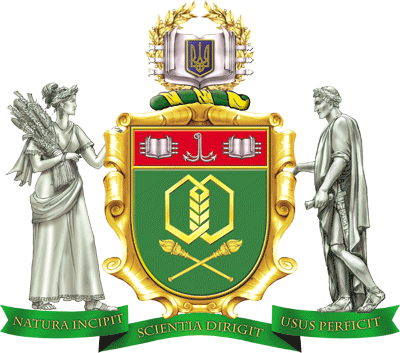 Силабус навчальної дисципліниАНТИМОНОПОЛЬНЕ РЕГУЛЮВАННЯ ГАЛУЗЕВИХ РИНКІВСилабус навчальної дисципліниАНТИМОНОПОЛЬНЕ РЕГУЛЮВАННЯ ГАЛУЗЕВИХ РИНКІВСилабус навчальної дисципліниАНТИМОНОПОЛЬНЕ РЕГУЛЮВАННЯ ГАЛУЗЕВИХ РИНКІВСилабус навчальної дисципліниАНТИМОНОПОЛЬНЕ РЕГУЛЮВАННЯ ГАЛУЗЕВИХ РИНКІВСилабус навчальної дисципліниАНТИМОНОПОЛЬНЕ РЕГУЛЮВАННЯ ГАЛУЗЕВИХ РИНКІВСилабус навчальної дисципліниАНТИМОНОПОЛЬНЕ РЕГУЛЮВАННЯ ГАЛУЗЕВИХ РИНКІВСтупінь вищої освіти:Ступінь вищої освіти:Ступінь вищої освіти:бакалаврбакалаврбакалаврСпеціальність:Спеціальність:281 Публічне управління та адміністрування281 Публічне управління та адміністрування281 Публічне управління та адміністрування281 Публічне управління та адмініструванняОсвітньо-професійна програма:Освітньо-професійна програма:Освітньо-професійна програма:Освітньо-професійна програма:Освітньо-професійна програма:Публічне управління та адмініструванняВикладач: Василь Дмитрович Мужайло, доцент кафедри публічного управління та адміністрування, кандидат економічних наук, доцент Василь Дмитрович Мужайло, доцент кафедри публічного управління та адміністрування, кандидат економічних наук, доцент Василь Дмитрович Мужайло, доцент кафедри публічного управління та адміністрування, кандидат економічних наук, доцент Василь Дмитрович Мужайло, доцент кафедри публічного управління та адміністрування, кандидат економічних наук, доцент Василь Дмитрович Мужайло, доцент кафедри публічного управління та адміністрування, кандидат економічних наук, доцентКафедра:Публічного управління та адмініструванняПублічного управління та адмініструванняПублічного управління та адмініструванняПублічного управління та адмініструванняПублічного управління та адмініструванняПрофайл викладача:http://pya.ontu.edu.ua/?page_id=21Профайл викладача:http://pya.ontu.edu.ua/?page_id=21Профайл викладача:http://pya.ontu.edu.ua/?page_id=21Профайл викладача:http://pya.ontu.edu.ua/?page_id=21Контакт:  stas560823@ukr.net м.т. 067 760 25 03 Контакт:  stas560823@ukr.net м.т. 067 760 25 03 Тип дисципліни - вибірковаМова викладання - українськаМова викладання - українськаМова викладання - українськаМова викладання - українськаМова викладання - українськаМова викладання - українськаНавчальна дисципліна викладається на четвертому   курсі у сьомому семестрі денної форми навчання та на п’ятому курсі у восьмому семестрі заочної форми навчанняНавчальна дисципліна викладається на четвертому   курсі у сьомому семестрі денної форми навчання та на п’ятому курсі у восьмому семестрі заочної форми навчанняНавчальна дисципліна викладається на четвертому   курсі у сьомому семестрі денної форми навчання та на п’ятому курсі у восьмому семестрі заочної форми навчанняНавчальна дисципліна викладається на четвертому   курсі у сьомому семестрі денної форми навчання та на п’ятому курсі у восьмому семестрі заочної форми навчанняНавчальна дисципліна викладається на четвертому   курсі у сьомому семестрі денної форми навчання та на п’ятому курсі у восьмому семестрі заочної форми навчанняНавчальна дисципліна викладається на четвертому   курсі у сьомому семестрі денної форми навчання та на п’ятому курсі у восьмому семестрі заочної форми навчанняНавчальна дисципліна викладається на четвертому   курсі у сьомому семестрі денної форми навчання та на п’ятому курсі у восьмому семестрі заочної форми навчанняКількість кредитів – 3, годин - 90Кількість кредитів – 3, годин - 90Кількість кредитів – 3, годин - 90Кількість кредитів – 3, годин - 90Кількість кредитів – 3, годин - 90Кількість кредитів – 3, годин - 90Кількість кредитів – 3, годин - 90Аудиторні заняття, годин:всьоголекціїлекціїлабораторніпрактичніАудиторні заняття, годин:денна341818-16заочна1688-         8Самостійна робота, годинДенна - 56Денна - 56Денна - 56Заочна - 74Заочна - 74Заочна - 74Форма підсумкового контролюзалікзалікзалікзалікзалікзалік